Western Australia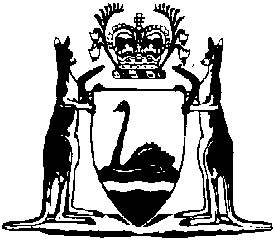 Radiation Safety (Transport of Radioactive Substances) Regulations 2002Compare between:[27 Apr 2013, 00-b0-04] and [11 Sep 2021, 00-c0-00]Radiation Safety Act 1975Radiation Safety (Transport of Radioactive Substances) Regulations 20021.	Citation		These regulations may be cited as the Radiation Safety (Transport of Radioactive Substances) Regulations 2002.2.			In these regulations — 	carrier means a person who is a carrier  the International Regulations;	Code means the Code for the Safe Transport of Radioactive Material) published by the Chief Executive Officer of the Australian Radiation Protection and Nuclear Safety Agency (ARPANSA) under the Australian Radiation Protection and Nuclear Safety Act 1998 Commonwealth;	consignee means a person who is a consignee International Regulations;	consignment has the meaning given in the International Regulations;	freight container has the meaning given in the International Regulations;	International Regulations means the International Atomic Energy Agency Regulations for the Safe Transport of Radioactive Material 	overpack has the meaning given in SectionII;	package has the meaning given in SectionII;	radiation protection programme has the meaning given in SectionII;	radioactive material means a radioactive chemical element in a concentration that makes it radioactive materialthe International Regulations.	[Regulation 2 amended: Gazette 26 Apr 2013 p. 1661-2.]3.	Application		These regulations apply to the transport of radioactive materials in Western Australia and the storing, packing and stowing of radioactive materials for transport in Western Australia, if the radioactive materials are “radioactive substances” within the meaning of that term in the Act.4.	Code and International Regulations, as modified, adopted	(1)	The Code and the International Regulations, as modified by these regulations, are adopted for the purposes of regulating the transport of radioactive materials in Western Australia and the storing, packing and stowing of radioactive materials for transport in Western Australia.	(2)	 International Regulations  not adopted.	[Regulation 4 amended: Gazette 26 Apr 2013 p. 1662.]5.	Carrier to have an approved radiation protection programme	(1)	Each carrier is to — 	(a)	prepare and maintain a radiation protection programme in accordance with the guidelines; and	(b)	submit the radiation protection programme and any amendment of it to the Council for approval.	(2)	The Council is to approve a radiation protection programme and any amendment of it if the programme, as amended where applicable, would accord with the guidelines.	(3)	A person who does not submit a radiation protection programme to the Council as required by subregulation (1) before 3 months elapses after the person becomes a carrier commits an offence.	Penalty: a fine of $1 000.	Daily penalty: a fine of $50.	(4)	The Council may, in writing, require a carrier whose radiation protection programme it considers not to accord with the guidelines to submit to the Council amendments to bring the programme into accord with the guidelines.	(5)	A carrier must comply with a requirement under subregulation (4) within 3 months after the requirement was given or any further time allowed by the Council.	Penalty: a fine of $1 000.	Daily penalty: a fine of $50.	(6)	In this regulation — 	guidelines means the guidelines set out in Section III paragraph 302 of the International Regulations.	[Regulation 5 inserted: Gazette 26 Apr 2013 p. 1662-3.]6.		(1)	A person shall not deal with radioactive materials that are for transport unless the person does so in accordance with the Code.	Penalty: $1 000.	(2)	A person shall not store, pack or stow radioactive materials for transport unless the person does so in accordance with the Code.	Penalty: $1 000.	(3)	A person who is not the consignee of a consignment shall not interfere with the contents of that consignment.	Penalty: $1 000.	(4)	A person shall not interfere with or alter any marking, labelling or placarding that has been applied in accordance with the Code.	Penalty: $1 000.	(5)	A person shall not display, or permit to be displayed, on a package, overpack or freight container that does not contain radioactive material, a label referred to in Section V paragraph 542 of the International Regulations.	Penalty: $1 000.	(6)	It is a defence to a charge under this regulation to show that the person charged was acting in the exercise of a power or the performance of a duty conferred or imposed on that person by or under the Act, or with the permission, granted under the Act, of the relevant carrier or consignor or of the Council.	[Regulation 6 amended: Gazette 26 Apr 2013 p. 1663.]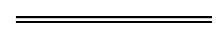 NotesThis is a compilation of the Radiation Safety (Transport of Radioactive Substances) Regulations 2002 and includes amendments made by other written lawstable.Compilation tableCitationCommencementRadiation Safety (Transport of Radioactive Substances) Regulations 200226 Mar 2002 p. 1744-626 Mar 2002Radiation Safety (Transport of Radioactive Substances) Amendment Regulations 201326 Apr 2013 p. 1661-3r. 1 and 2: 26 Apr 2013 (see r. 2(a));
Regulations other than r.1 and 2: 27 Apr 2013 (see r. 2(b))